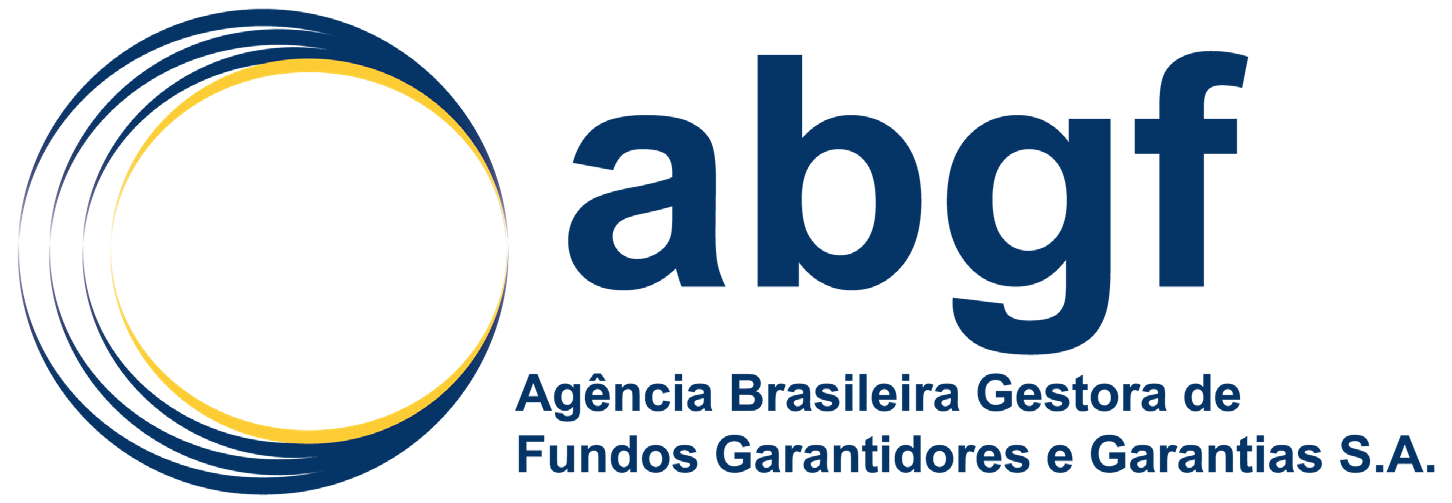 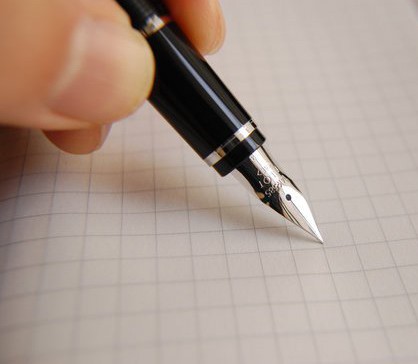 Carta Anual 2018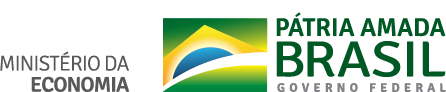 CARTA ANUAL DE POLÍTICAS PÚBLICAS E GOVERNANÇA CORPORATIVAEm conformidade com o art. 8º, inciso I e VIII, da Lei nº 13.303/2016, o Conselho de Administração subscreve a presente Carta Anual sobre Políticas Públicas e Governança Corpo- rativa referente ao exercício social de 2017.IDENTIFICAÇÃO GERALData de Publicação: 22 de abril de 2019. 	1	POLÍTICAS PÚBLICAS E GOVERNANÇA CORPORATIVAA Lei nº 13.303/2016, em seu art. 8º, inciso I, exige a elaboração de “carta anual, subs- crita pelos membros do Conselho de Administração, com a explicitação dos compromissos de consecução de objetivos de políticas públicas pela empresa pública, pela sociedade de economia mista e por suas subsidiárias, em atendimento ao interesse coletivo ou ao imperativo de seguran- ça nacional que justificou a autorização para suas respectivas criações, com definição clara dos recursos a serem empregados para esse fim, bem como dos impactos econômico-financeiros da consecução desses objetivos, mensuráveis por meio de indicadores objetivos”. Essas informa- ções estão detalhadas a seguir.Interesse público subjacente às atividades empresariaisDe acordo com os artigos 38 e 57 da Lei nº 12.712/2012, a ABGF tem por objeto: I – a concessão de garantias contra riscos:de morte e invalidez permanente (MIP) do mutuário, em operações de crédito habitacional noâmbito de programas ou instituições oficiais;de danos físicos ao imóvel (DFI), em operações de crédito habitacional no âmbito de progra- mas ou instituições oficiais;de crédito, em operações de crédito habitacional, no âmbito de programas ou instituições oficiais;comerciais, em operações de crédito ao comércio exterior com prazo superior a 2 (dois) anos;políticos e extraordinários, em operações de crédito ao comércio exterior de qualquer prazo;de descumprimento de obrigações contratuais referentes a operações de exportação de bens ou serviços, conforme garantias previstas em estatuto;de crédito, em operações de aquisição de máquinas e implementos agrícolas, no âmbito de programas ou instituições oficiais;de crédito, em operações a microempreendedores individuais, autônomos, micro, pequenas e médias empresas;de crédito educativo no âmbito de programas ou instituições oficiais;comerciais, em operações de crédito ao comércio exterior para micro, pequenas e médias em- presas; edo mercado de seguros rurais privados, na forma de cobertura suplementar, nas modalidadesagrícola, pecuária, aquícola, florestal e de penhor rural.– a constituição, a administração, a gestão e a representação de fundos garantidores ede outros fundos de interesse da União;– a constituição, administração, gestão e representação de fundos que tenham por único objetivo a cobertura suplementar dos riscos de seguro rural nas modalidades agrícola, pecuária, aquícola e florestal, desde que autorizada pela legislação aplicável aos seguros privados, observa- das as disposições estabelecidas pelo órgão regulador de seguros;– a constituição, a administração, a gestão e a representação do fundo de que trata o 	2	art. 10 da Lei nº 8.374/1991, observadas as disposições estabelecidas pelo órgão regulador de seguros;– a execução de todos os serviços relacionados ao seguro de crédito à exportação, inclusive análise, acompanhamento, gestão das operações de prestação de garantias e de recuperação de créditos sinistrados, nos termos do art. 4º da Lei nº 6.704/1979;– a gestão do FESR até a completa liquidação das obrigações desse Fundo, observadas as re- gras estabelecidas pelo CNSP, conforme previsto no art. 18 da Lei Complementar nº 137/2010.Assim, a ABGF, no cumprimento de seu objeto, administra o Fundo Garantidor de In- fraestrutura (FGIE), efetua a gestão do Fundo de Estabilidade do Seguro Rural (FESR) e presta serviços para a Secretaria de Assuntos Internacionais do Ministério da Fazenda (SAIN/MF) para a execução de todos os serviços relacionados ao Seguro de Crédito às Exportações (SCE) ao amparo do Fundo Garantidor de Exportação (FGE). A ABGF em conformidade com o § 4º do art. 38 da Lei nº 12.712, de 2012, presta garantia de forma indireta como cotista do Fundo Garantidor para Investimentos (FGI), do Fundo Garantidor de Operações (FGO), do Fundo Garantidor da Habitação Popular (FGHab) e do Fundo Garantidor de Infraestrutura (FGIE).Atividades DesenvolvidasFundo Garantidor de Infraestrutura – FGIEO FGIE, constituído pela ABGF em 2014, é um fundo de natureza privada, que tem a finalidade de garantir, de forma direta ou indireta, quaisquer riscos relacionados às operações de que trata o § 7º do artigo 33 da Lei nº 12.712/2012, inclusive riscos não gerenciáveis relaciona- dos a concessões.A ABGF contava, em 31.12.2018 com 99,8% das cotas do FGIE (R$ 618,5 milhões) do total de patrimônio líquido de R$ 619,7 milhões, cujos recursos serão direcionados para a opera- cionalização do Fundo em suas atividades e objetivos estatutários, principalmente na garantia de operações no âmbito dos Programas de Parcerias para Investimentos (PPI) do Governo Federal, de outros projetos considerados prioritários pela União e na cobertura de riscos não assumidos pelo mercado.No ano de 2018, foram desenvolvidos e estruturados modelos de garantia para cobertu- ra de risco de descumprimento de obrigações pecuniárias assumidas pelo parceiro público em contratos de Parceria Público-Privada (PPP) e cobertura direta de risco de crédito em contratos relacionados exclusivamente à captação de recursos externos via emissão de debêntures para apoiar projetos em infraestrutura no Brasil.Em novembro de 2018, foi viabilizada a primeira garantia do FGIE que permitiu a execu- ção da Parceria Pública Privada realizada pelo município de Salto, no estado de São Paulo, para prestação de serviços de coleta e tratamento de resíduos sólidos. O Certificado de Garantia foi assinado por parte da administração municipal e do parceiro privado, no dia 19 de novembro, em cerimônia na sede da Confederação Nacional dos Municípios (CNM). Para 2019, abrem-se novas perspectivas para a prestação dessa modalidade de garantias em municípios a serem prio- rizados pela Fundo de Estruturação de Projetos (FEP), contribuindo assim para políticas de infraestrutura dos entes subnacionais. 	3	A ABGF também vem contribuindo com a atualização tecnológica da aeronáutica. En- contra-se em fase adiantada de conclusão a garantia FGIE para cobertura de risco de descum- primento de obrigações pecuniárias assumidas pelo parceiro público em contrato de Parceria Público-Privada para gestão da rede de comunicação integrada do Comando da Aeronáutica (COMAER), que possibilitará a economia de recursos públicos para o custeio das despesas atualmente dispersos em 68 contratos de transmissão de dados pulverizados geograficamente e gerenciados por diversas organizações militares da Aeronáutica.O Regulamento foi publicado, em 06 de abril de 2018, e, em 11 de dezembro de 2018, foi publicada a Lei n° 13.754, que autoriza a abertura de encargos financeiros da União, com aprevisão de integralização de R$ 45 milhões em cotas do FGIE. O respectivo Aviso de Licitação foi publicado em 03 de setembro de 2018 e aguarda homologação do vencedor. A assinatura do respectivo certificado de garantia está prevista para ocorrer em 2019.Seguro de Crédito à Exportação – SCEA ABGF presta serviços para a Secretaria de Assuntos Internacionais do então Ministé- rio da Fazenda (SAIN/MF) na execução dos serviços de SCE previstos na Lei nº 6.704/1979 e cobertos com recursos do FGE. Os serviços prestados pela ABGF incluem análise, acompanha- mento, monitoramento, gestão dos riscos e das coberturas de seguro de crédito à exportação ao amparo do FGE e eventual recuperação de crédito sinistrado.A ABGF conduz a gestão de garantias de seguro de crédito à exportação tanto para Mi- cro, Pequenas e Médias Empresas (MPME) quanto para grandes companhias, buscando contri- buir para potencializar as exportações do País.Com relação às MPME, visando incrementar o financiamento à produção exportável, em maio de 2018, foi lançada a possibilidade de contratação de cobertura do seguro para a fase de pré-embarque (ACC), desencadeada da fase de pós-embarque (ACE e PROEX).Entretanto, em função da restrição orçamentária enfrentada pelo FGE e seus recursos integrarem a conta única do Tesouro Nacional, as novas contratações de cobertura para o pro- grama de MPME foram temporariamente suspensas, impactando negativamente o número de operações do seguro de crédito à exportação concretizadas ao longo de 2018.No segmento de médio e longo prazo, alguns novos produtos foram disponibilizados para os exportadores. Para proporcionar maior segurança para o exportador de produtos de alto valor agregado, foi disponibilizada a cobertura para risco de fabricação e também para o pré--pagamento de exportações, na fase pré-embarque. Trata-se do risco relacionado à interrupção unilateral do contrato comercial pelo importador, incluindo fatores exógenos relacionados ao risco país do importador ou eventos correlatos.Assim, a cobertura para pré-pagamento de exportação tem por objetivo disponibilizar o seguro para a fase de pré-embarque voltado para operações de médio e longo prazos. Essa modalidade de cobertura permite ao exportador viabilizar recursos de longo prazo em moeda estrangeira para o financiamento à produção exportável.Merecem destaque, ainda, as iniciativas voltadas para a concretização de acordos de cosse- guro ou resseguro em curso com as agências de crédito à exportação da Alemanha, Euler Hermes, e também com a Islamic Corporation for the Insurance of Investment and Export Credit (ICIEC), agência de crédito à exportação, controlada pelo Banco de Desenvolvimento Islâmico (IDB). Tais acordos irão contribuir para a alavancagem das exportações brasileiras, minimizando o impacto sobre a expo- sição dos mecanismos de apoio oficial brasileiro, bem como para a mitigação do risco de crédito 	4	relacionado às futuras operações a serem contratadas, pois a participação de entidades externas na estrutura de garantias poderá auxiliar o Brasil no processo de recuperação de crédito, na hipó- tese de ocorrência de sinistros.Fundo de Estabilidade do Seguro Rural – FESRO FESR, criado por meio do Decreto-Lei nº 73/1966, tem por finalidade manter e garan- tir o equilíbrio das operações do seguro rural no País, bem como atender à cobertura suplemen- tar dos riscos de catástrofe inerentes às atividades rurais. Estão abrangidas pelas regras do FESR as seguintes modalidades de seguro: Agrícola, Pecuário, Aquícola, Florestais e de Penhor Rural. Em 31 de dezembro de 2018 o Patrimônio Líquido do Fundo era de R$ 2.834,3 milhões.Desde julho de 2015, a ABGF é responsável pela gestão do Fundo de Estabilidade do Seguro Rural até a completa liquidação das obrigações do Fundo. O exercício social do FESR, de acordo com a Resolução do Conselho Nacional de Seguros Privados (CNSP) nº 339/2016, é de 1º de janeiro até 31 de dezembro do mesmo ano. Em 12 de junho de 2017, foi publicado o Decreto nº 9078, que dispõe sobre a remuneração da ABGF pela gestão do Fundo de Estabili- dade do Seguro Rural, resultando em percepção de receita, a partir de 13 de julho de 2017, pela ABGF.A ABGF desenvolveu internamente o Sistema de Gestão do FESR (SGFERS), com o objetivo de aprimorar e modernizar o processo de apuração do Fundo e a comunicação entre a ABGF e as seguradoras participantes, permitindo o recebimento de documentação das segu- radoras, além de consolidar em ambiente acessível, via internet, os dados dos participantes do Fundo. Em 2018, o SGFESR foi aprimorado permitindo a absorção de todo o banco de da- dos relativo a safras anteriores, facilitando a apuração dos resultados, a geração de informações gerenciais e, principalmente, a mitigação de riscos inerentes ao tratamento da massa de dados envolvida no exercício do Fundo.Fundo de Indenizações do Seguro Obrigatório de EmbarcaçõesO Fundo FUNDPEM teve sua criação autorizada pela Lei nº 13.313/2016, que alterou as Leis nº 12.712/2012 e 8.374/1991, e é destinado para a cobertura de indenizações por morte ou por invalidez permanente, bem como das despesas de assistência médica e suplementares, causadas exclusivamente por acidentes com embarcações não identificadas ou que estejam ina- dimplentes quanto ao pagamento do seguro obrigatório DPEM. Nos termos da legislação, as indenizações passam a ser devidas por esse fundo de direito privado, o qual foi constituído em 23 de janeiro de 2018. É administrado, gerido e representado pela ABGF.A referida Lei estabelece que o patrimônio do FUNDPEM será formado por parcela dos prêmios arrecadados pelo seguro DPEM, pelo resultado das aplicações financeiras dos seus re- cursos e por outras fontes definidas pelo CNSP. A Lei define, ainda, que o FUNDPEM somente poderá indenizar se houver disponibilidade de recursos gerados pelos prêmios de seguros cobra- dos pelas seguradoras privadas no DPEM.A legislação define que o CNSP disporá sobre as obrigações, os prazos para a implemen- tação e a remuneração devida à administradora do fundo. Contudo, deve-se observar que a partir de abril de 2016 o mercado segurador privado deixou de oferecer o seguro DPEM, motivo pelo qual se tornou sem efeito a exigência de sua obrigatoriedade, nos termos do § 3º do art. 14 da Lei nº 8.374/1991, o que impossibilitou a formação do patrimônio do FUNDPEM. 	5	A ABGF juntamente com o seu Ministério Supervisor e a Superintendência de Seguros Privados (SUSEP) examinam a possibilidade de reativação do Seguro DPEM e a viabilização do FUNDPEM. Por outro lado, uma proposta alternativa apresenta a possibilidade do oferecimen- to de uma garantia direta do Seguro DPEM pela própria ABGF, tendo em vista a atual lacuna existente no mercado segurador privado com relação à atuação no referido nicho de mercado.Fundos GarantidoresA ABGF é cotista de três fundos garantidores, que são fundos de direito privado, criados com a participação da União, cujas operações são consideradas de pequena monta e diversifi- cadas, ou seja, em que o risco é diluído. São eles: Fundo Garantidor de Investimentos (FGI), administrado pelo Banco Nacional de Desenvolvimento Econômico e Social (BNDES); Fundo de Garantia de Operações (FGO), administrado pelo Banco do Brasil; e Fundo Garantidor da Habitação Popular (FGHab), administrado pela Caixa Econômica Federal.A ABGF acompanha a operacionalização e desempenho desses fundos e contribui para o seu aprimoramento por intermédio de sua atuação junto às respectivas Assembleias de Cotistas. Além disso, analisa e adota providências quanto a atos e fatos relevantes relacionados aos fun- dos, acompanha e examina as movimentações patrimoniais, bem como sugere e delibera sobre alterações em seus estatutos, tendo como base as diretrizes de atuação dos fundos, especialmen- te sobre: níveis de riscos (e.g.: estudos atuariais, nível de alavancagem), políticas operacionais e de investimentos, equilíbrio econômico-financeiro, rentabilidade e liquidez a serem perseguidos pelo administrador do fundo.Destaca-se que a ABGF presta garantia de forma indireta por meio da aquisição de cotas de fundos garantidores direcionados a riscos de crédito, em operações a microempreendedores individuais, autônomos, micro, pequenas e médias empresa, por meio dos fundos garantidores FGO e FGI, em consonância com o § 4º do art. 38 da Lei nº 12.712/012.Metas relativas ao desenvolvimento de atividades que atendam aos objetivos de políticas públicasA ABGF revisou, em dezembro de 2018, o seu Planejamento Estratégico para o ciclo 2019-2023, a fim de permitir que seus objetivos estratégicos contribuam para a consecução dos seus negócios, com destaque para a implantação do novo modelo de atuação no SEC no trans- correr de 2019.As diretrizes estabelecidas no Planejamento Estratégico da ABGF nortearam o caminho a ser trilhado pela Empresa no intuito de direcionar os recursos para alcance de seus objetivos. Para mensurar o seu alcance, foram estabelecidos sete indicadores e metas, que permitem em avaliar, ao longo do tempo, o desempenho organizacional.Nesse período, foram desenvolvidas e implementadas ações estratégicas com vistas a suprir deficiências identificadas, como a reformulação da governança corporativa da empresa, na perspectiva dos negócios, com o desenvolvimento e disponibilização de novos produtos e ser- viços, reorganização e ampliação da atuação da Diretoria de Riscos e Análise de Mercado, e, na esfera administrativa, com a modernização das instalações físicas e a atualização do seu parque tecnológico.A avaliação da performance passa pela mensuração dos indicadores, verificando o nível de cumprimento em relação às metas estabelecidas e o seu conjunto, de forma a avaliar o desempe- nho organizacional da ABGF em 2018. 	6	No âmbito dos negócios, buscou o incremento de novas operações analisadas para o segmento de MPME estabelecido em 15% em relação a 2017. Até maio de 2018, a trajetória era de um substancial crescimento, pois superava em 34,2% em relação ao mesmo período do ano anterior. Entretanto, a suspensão pela SAIN/MF, a partir deste período, da prestação de garan- tias com o SCE/MPME, resultou em uma redução da ordem de 53,1%.Para o SCE/MLP, as metas estabelecidas projetavam um crescimento de 15% de ope- rações analisadas em relação ao ano anterior. A quantidade de operações passou de 10 para 19 analisadas, resultando em um crescimento da ordem de 90%, bastante superior ao projetado. No que se refere a infraestrutura, a meta foi cumprida com a assinatura do Certificado de Garantia, emitido pelo Fundo Garantidor de Infraestrutura (FGIE), com a Prefeitura Municipal de Salto e o CSO Ambiental de Salto SPE S.A.Desempenho Econômico-FinanceiroA ABGF, no exercício de 2018, auferiu receita de serviços com a administração e gestão do FGIE e do FESR e a prestação de serviços para a SAIN/MF relativos ao Seguro de Crédito à Exportação, sendo que as receitas cresceram da ordem de 32,4%, sendo 20,0% na gestão do FESR e 95% na administração do FGIE, conforme demonstrado a seguir:R$ milhõesNo exercício de 2018, a ABGF apurou lucro antes dos impostos e contribuições de R$ 14,6 milhões, sendo que os tributos sobre o lucro foram da ordem de R$ 4,0 milhões resultan- do em Lucro Líquido de R$ 10,5 milhões. O lucro do exercício foi destinado à constituição de Reserva Legal (R$ 0,5 milhões), distribuição de remuneração obrigatória aos acionistas (R$ 2,5 milhões) e constituição de Reserva Estatutária para Margem Operacional, no valor de R$ 7,5 milhões, com o objetivo de alavancar os negócios da empresa, atuando para promover o cresci- mento das exportações por meio de garantias a operações não cobertas pelo mercado segurador, viabilizar projetos de infraestrutura, em especial de Parcerias Público Privadas com órgãos fede- rais, distritais, estaduais e municipais, bem como auxiliar na manutenção do equilíbrio das opera- ções de seguro rural do País.Comentários dos AdministradoresEm 2018, a Moody’s Investors Service (Moody’s) atribuiu à ABGF o rating de força financeira de seguradoras (IFS) B1 e o rating IFS na escala nacional (NS) brasileira de Baa1.br. Os ratings têm perspectiva estável. Na mesma ação de rating a Moody’s atribuiu ao FGIE o rating IFS Ba3 e o rating IFS A1.br na escala nacional brasileira. Os ratings têm perspectiva estável.Esta foi a primeira vez em que a ABGF e o FGIE são avaliados por uma agência de risco e a iniciativa visa propiciar um melhor entendimento sobre a atuação e o modelo de negócios para o mercado e para os investidores relacionados a projetos a serem garantidos pela Empresa 	7	e o Fundo.Entre as considerações apontadas pela Moody’s como fatores que poderiam resultar em uma elevação do rating da ABGF estava a elaboração de um plano de negócios, que já foi redigi- do e aprovado em dezembro de 2018.A ABGF dedica parte do orçamento ao desenvolvimento de ferramentas para racionali- zação de processos internos, conferindo eficiência e segurança à gestão dos recursos adminis- trados. A Diretoria Executiva da ABGF, alinhada com as políticas fixadas pelo Ministério Su- pervisor, está imbuída da prospecção de novos negócios, voltados, principalmente, para a gestão de fundos garantidores públicos e privados, na prestação de garantias diretas no âmbito dos programas estratégicos do Governo Federal e no desenvolvimento de produtos que garantam o alongamento dos prazos de financiamento dos investimentos privados em infraestrutura do país.Estruturas de Controles Internos e Gerenciamento de RiscosA estrutura de governança está organizada em dois pilares de sustentação, sendo um orientado para gestão corporativa e o outro para fiscalização e controle, sendo composta pelos seguintes entes estatutários: Assembleia Geral de Acionistas, Conselho de Administração, Con- selho Fiscal, Diretoria-Executiva, Comitê de Auditoria, Auditoria Interna e Auditoria Indepen- dente.A Assembleia Geral de Acionista é órgão máximo da ABGF, com poderes para delibe- rar sobre todos os negócios relativos ao seu objeto. A União é a única acionista da empresa e é representada nas assembleias pela Procuradoria-Geral da Fazenda Nacional (PGFN), que atua seguindo as orientações do Governo Federal.O Conselho de Administração é o órgão colegiado responsável pela orientação geral de negócios ao decidir sobre os rumos estratégicos da ABGF. Além de definir as diretrizes estraté- gicas, é o guardião do sistema de governança da ABGF.A Diretoria-Executiva é o órgão responsável pela administração da ABGF, cabendo-lhe cumprir e fazer cumprir o Estatuto Social, as deliberações da Assembleia Geral de Acionistas, as decisões e a orientação geral dos negócios emanadas pelo Conselho de Administração, de forma a garantir o funcionamento da ABGF. A Diretoria Executiva da ABGF é composta por quatro membros, sendo o Diretor-Presidente, o Diretor de Operações, a Diretora de Análise de Risco e Mercado e o Diretor Administrativo Financeiro. As decisões da Diretoria Executiva buscam viabilizar as diretrizes estratégicas estabelecidas pelo Conselho de Administração com o objetivo de gerar valor e garantir a sustentabilidade da ABGF.A Gerência Executiva de Governança é a área responsável por promover o funcionamen- to institucional da ABGF.O Conselho Fiscal é um órgão permanente de fiscalização da gestão orçamentária, fi- nanceira e patrimonial da Empresa. Vinculado diretamente à Assembleia Geral de Acionistas, o Conselho Fiscal tem um papel relevante na fiscalização independente dos atos da gestão.O Comitê de Auditoria foi instalado na ABGF em abril de 2018. É um órgão de assesso- ramento ao Conselho de Administração no que se refere ao exercício de suas funções de audito- ria e de fiscalização sobre a qualidade das demonstrações contábeis e efetividade dos sistemas de controle interno e das auditorias interna e independente.A Auditoria Interna está vinculada administrativamente ao Conselho de Administração e funcionalmente ao Comitê de Auditoria. Responsável por avaliar a adequabilidade do controle interno e do gerenciamento de riscos. É responsável por identificar e apontar informações acer- 	8	ca do estado dos controles internos, do gerenciamento de riscos e da governança corporativa.A Auditoria Independente é uma empresa contratada para examinar e opinar sobre as de- monstrações contábeis e financeiras da ABGF, sendo o Conselho de Administração responsável pela escolha e destituição dos auditores independentes. O Auditor Independente exerce papel fundamental para assegurar a integridade das demonstrações contábeis, ao examiná-las e emitir opinião sobre todos os seus aspectos relevantes, inclusive quanto à posição patrimonial e finan- ceira da Companhia.A Gerência Conformidade, Controles Internos e Gestão de Riscos é a área responsável pelo desenvolvimento dos controles internos da Empresa e pela identificação, gerenciamento e monitoramento de seus riscos corporativos.Fatores de RiscoA Política de Governança, Conformidade e Gestão de Riscos da ABGF estabelece os princípios e diretrizes da Companhia para a conformidade, controles internos e a gestão de ris- cos, de forma a prevenir a ocorrência de desvios que possam comprometer os objetivos estraté- gicos da empresa e garantir a boa governança.O modelo de gestão de riscos da ABGF considera que o gerenciamento de riscos como um processo desenvolvido para garantir, com razoável certeza, que sejam atingidos os objetivos da empresa no que se refere à eficiência e à efetividade operacional, confiança nos registros con- tábeis e financeiros e conformidade com regras externas e internas.A estrutura de gerenciamento de riscos da ABGF é composta pelos seguintes elementos: ambiente interno, fixação de objetivos, identificação de eventos, avaliação de riscos, resposta a riscos, atividades de controles, informações e comunicações, e, por fim, monitoramento.Para tanto, foi definido um glossário de riscos como apoio de referência nos levantamen- tos dos riscos da ABGF, explicitando os pilares de riscos que a empresa está exposta. Esses pila- res reúnem os quatro principais agrupamentos de riscos: estratégico, regulamentar, financeiro e operacional. Esses pilares de riscos e as principais ações de mitigação associadas a cada um deles são detalhadas conforme abaixo:Estratégico: O Pilar Estratégico abrange os riscos de perdas pelo insucesso das estratégias ado- tadas, levando-se em consideração a dinâmica dos negócios e da concorrência, as alterações políticas no País e fora dele e as alterações na economia nacional e mundial. Esses riscos são mitigados por meio do acompanhamento do seu planejamento estratégico, a fim de cumprir os objetivos institucionais e metas estabelecidas para as Diretorias da empresa. Foi implementado, ainda, o Programa de Integridade da ABGF, como forma de mitigar os riscos relacionados a fraudes e corrupção.Regulamentar: O Pilar Regulamentar enquadra os riscos advindos de perdas decorrentes de multas, penalidades ou indenizações resultantes de ações de órgãos de supervisão e controle, bem como perdas decorrentes de decisão desfavorável em processos judiciais ou administrati- vos. Esses riscos são mitigados por meio da revisão periódica dos normativos e mapeamento de processos a fim de atualizá-los à legislação vigente, buscando uma normatização interna clara, atualizada e em conformidade.Financeiro: O Pilar Financeiro define os riscos relacionados ao equilíbrio entre ativos e passivos 	9	da empresa que são afetados pelas flutuações de mercado, relações com terceiros ou decisões financeiras. Para tanto, é realizado um monitoramento constante do mercado e das aplicações financeiras da empresa, bem como a revisão anual da Política de Investimentos da ABGF.Operacional: O Pilar Operacional envolve o risco de perdas resultantes de falha, deficiência ou inadequação de processos internos, pessoas e sistemas, ou de eventos externos. Os processos da ABGF estão mapeados e são periodicamente revisados a fim de promover a atualização deprocedimentos e complementação de informações, a fim de permitir que as regras estejam claras e o objetivas. Os mapeamentos de processos em conjunto com as normas operacionais auxiliam no treinamento dos funcionários e na perenidade das suas atividades.Em dezembro de 2018, o Conselho de Administração aprovou a Declaração de Apetite ao Risco da ABGF, documento que estabelece o conjunto de limites a serem observados na rea- lização dos negócios, servindo como elemento fundamental para o a segurança na realização de negócios e no alcance de resultados sustentáveis. Esse documento contribuiu para a revisão da estrutura de riscos da ABGF, que será avaliada pela alta administração no decorrer de 2019.RemuneraçãoConforme previsto no Estatuto Social da ABGF, em seu art. 14, a remuneração e demais benefícios dos integrantes dos órgãos de Administração é fixada anualmente pela Assembleia Geral Ordinária, observadas as prescrições legais. Os valores referentes à remuneração da Dire- toria Executiva são definidos pela Secretaria de Coordenação e Governança das Empresas Esta- tais (SEST) do Ministério da Economia e acatados pela empresa. A remuneração total engloba remuneração fixa e benefícios.A SEST fixou, ainda, a remuneração mensal dos conselheiros em 10% da remuneração anual média atribuída a cada diretor, incluindo 1/12 de gratificação natalina, dividida pelo fator 12 (doze), garantindo pagamentos iguais em todos os meses do exercício. 	10	CNPJ.17.909.518/0001-45NIRE:5350000520-0Sede:Brasília/DFTipo de estatal:Empresa PúblicaAcionista controlador:UniãoTipo societário:Sociedade AnônimaTipo de capital:FechadoAbrangência de atuação:Nacional e InternacionalSetor de atuação:ServiçosDiretor Administrativo e FinanceiroRonaldo CamilloAuditores Independentes:Maciel AuditoresNome: Roger Maciel de Oliveira Telefone: (11) 4007-1219e-mail: contato@macielauditores.com.brConselheiros de Administração subscritores da Carta Anual:Marcelo Leandro Ferreira Pedro Maciel Capeluppi Igor Nogueira Calvet Fabiana Vieira Lima Santiago Irazabal MourãoGuilherme Estrada RodriguesAdministradores subscritores da Carta Anual:Guilherme Estrada Rodrigues Cargo: Diretor Presidente Ronaldo CamilloCargo: Diretor Administrativo Financeiro Fernando Vitor dos Santos Sawczuk Cargo: Diretor de OperaçõesHelena Mulim VenceslauCargo: Diretora de Análise de Risco e MercadoComparativo de receitas operacionais: 2018/201720182017variação %Prestação de serviços para a SAIN/MF19,315,524,8%Gestão do FESR4,03,320,0%Administração do FGIE5,02,595,0%Receita de serviços28,321,432,4%